August 4, 2020Award Announcementfor the RFP State Hall Renovation Services - AE dated June 4, 2021 The Wayne State University Evaluation Team has completed its review and evaluation of proposals.   After extensive review and careful consideration of your proposal, we are pleased announce Wayne State University’s intention to move forward with a contract to SmithGroup, as an awardee of the RFP State Hall Renovation Services - AE.Thank you to all of the firms that submitted a response proposal to the RFP State Hall Renovation Services - AE, and / or, by invitation, have taken the time to make a presentation to the evaluation team.  We sincerely appreciate the time, effort, and patience all the participants and their teams have invested to participate in our Request for Proposal process, and hope all participants will continue to participate in any future opportunities that the University may have.If you have any questions or concerns, please contact me at ab4889@wayne.edu. Thank you for your continued interest in doing business with Wayne State University. Thank you,Valerie KreherSr. Buyer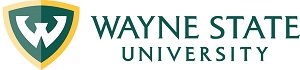 Division of Finance and Business OperationsProcurement & Strategic Sourcing  5700 Cass Avenue, suite 4200Detroit, Michigan   48202(313) 577-3734 FAX (313) 577-3747